Вьюркова Валентина Васильевна, учитель русского языка и литературы.Использование интеллект – карт. Как обучающее средство ИКТ, я использую  презентации на основе метода интеллект – карт, в основу которого положены исследования английского психолога Тони Бьюзена и профессора Санкт-Петербургского университета Бершадской Елены Александровны. Изучив этот опыт работы, я увидела непревзойденные достоинства данного метода, его эффективность, универсальность, возможность  применения на любом уроке для учащихся любого уровня обученности. ( Приложение 1)В интернете  нашла методическое  пособие  по применению данного метода на уроках русского языка. Составила его Горовая Татьяна Петровна, учитель русского языка и литературы. Такие презентации можно использовать на разных типах и формах урока: - изучение нового материала;- закрепление материала;- обобщение материала;- подготовка проекта, презентации;- конспектирование. Презентации с интеллект - картами дает возможность учителю:- повышать мотивации, качество знаний, конкурентоспособность учащихся;- развивать предметные и коммуникативные компетенции, творческие способности; - активизировать деятельность;- выявлять  причины когнитивных затруднений;- корректировать знания  учащихся.Эффективность данного метода заключается в том, что он:- отвечает реальным запросам обучающихся и соответствует возрастному уровню их развития;- позволяет в интерактивном режиме вести работу по подготовке к ЕГЭ в системе, используя крупноблочный метод закрепления знаний, сэкономить время;- приобретённые знания обучающихся сохраняются в памяти  значительно дольше, а доля усвоенного материала значительно выше;- практический материал можно использовать как образец для создания собственных интеллект-карт и  как справочный, демонстрационный или раздаточный материал при обобщающем повторении,  организации индивидуальной и групповой работы  по подготовке к ЕГЭ;- электронный вариант пособия позволяет учителю использовать его как мультимедийное приложение и тиражировать материалы.  Опыт работы показал, что использование метода интеллект - карт в процессе подготовки к ЕГЭ по русскому языку даёт учащимся огромные возможности в процессе обучения:- адаптироваться к условиям ЕГЭ;- задействовать оба полушария головного мозга;- повышать работоспособность;- формировать общеучебные умения и навыки;- осуществлять контроль собственной интеллектуальной деятельности;- улучшать все виды памяти;- развивать мышление, интеллект, речь, познавательную активность;-формировать  орфографические и пунктуационные навыки;- обогащать словарный запас;- повышать результативность (средний балл на ЕГЭ по русскому языку моих учащихся составил 65%);Составлять эти карты можно используя поисковую систему Интернет, программу ConceptDraw MINDMAP, но я предпочитаю, чтобы ученики работали вручную.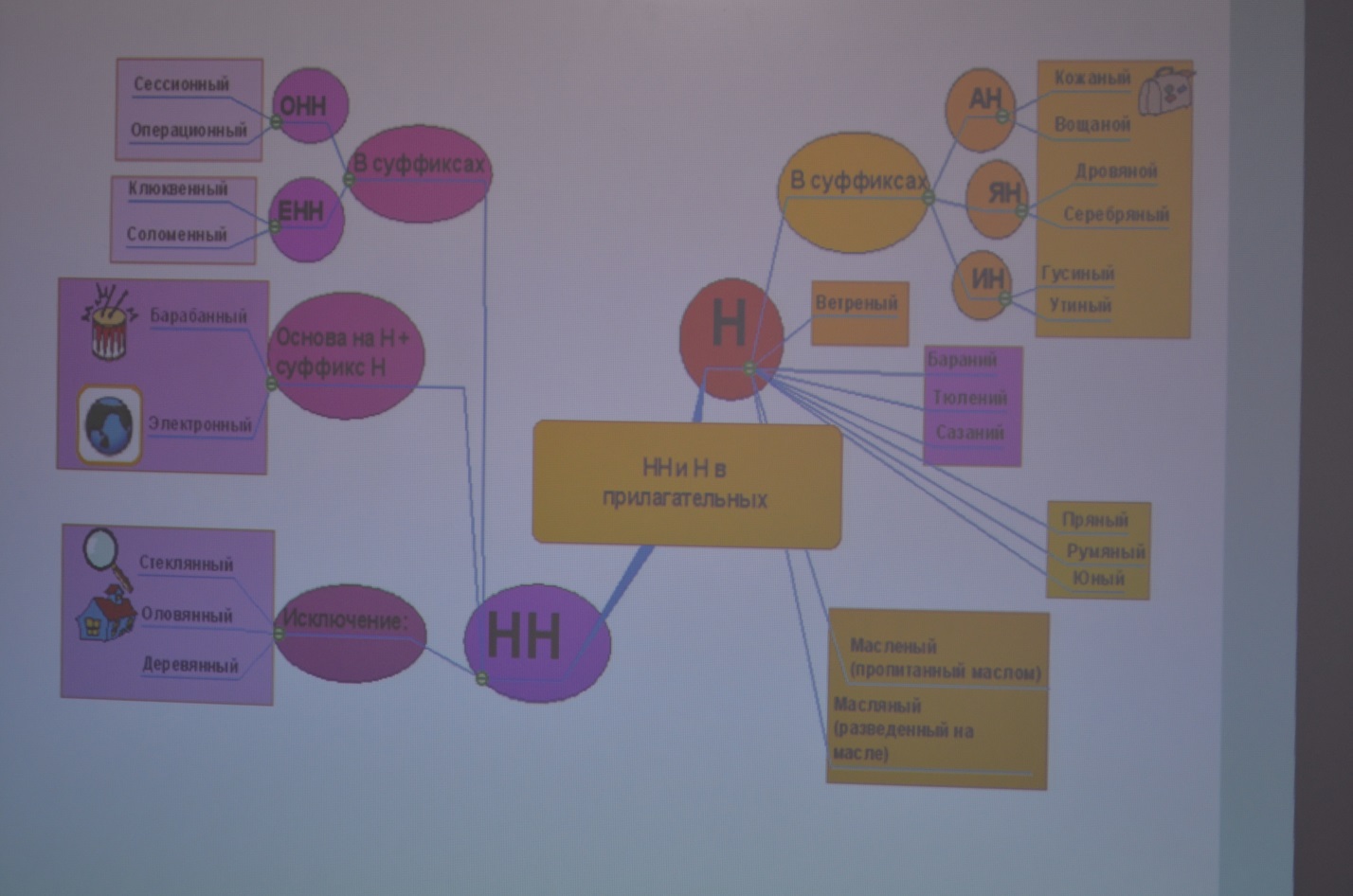 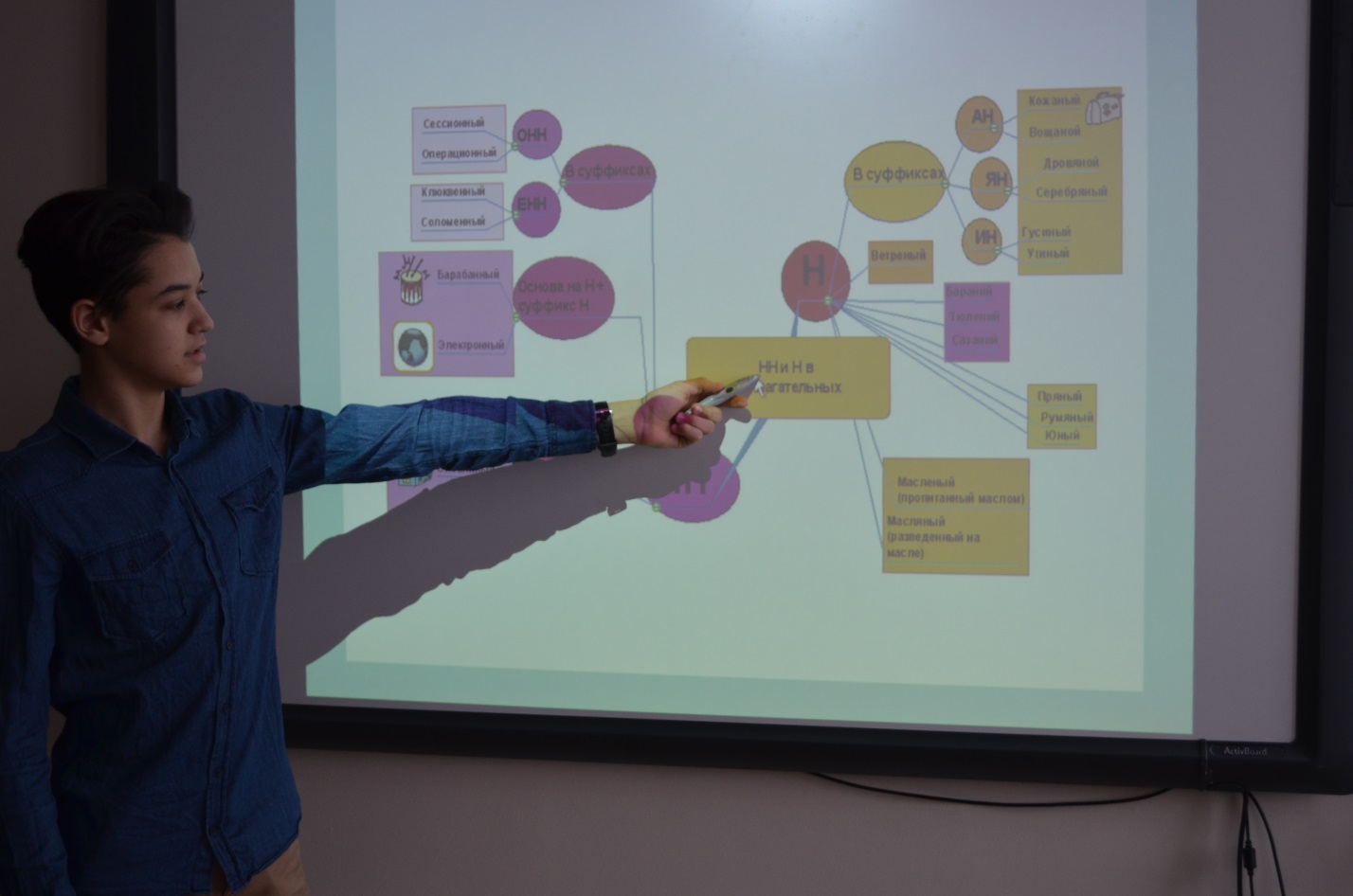 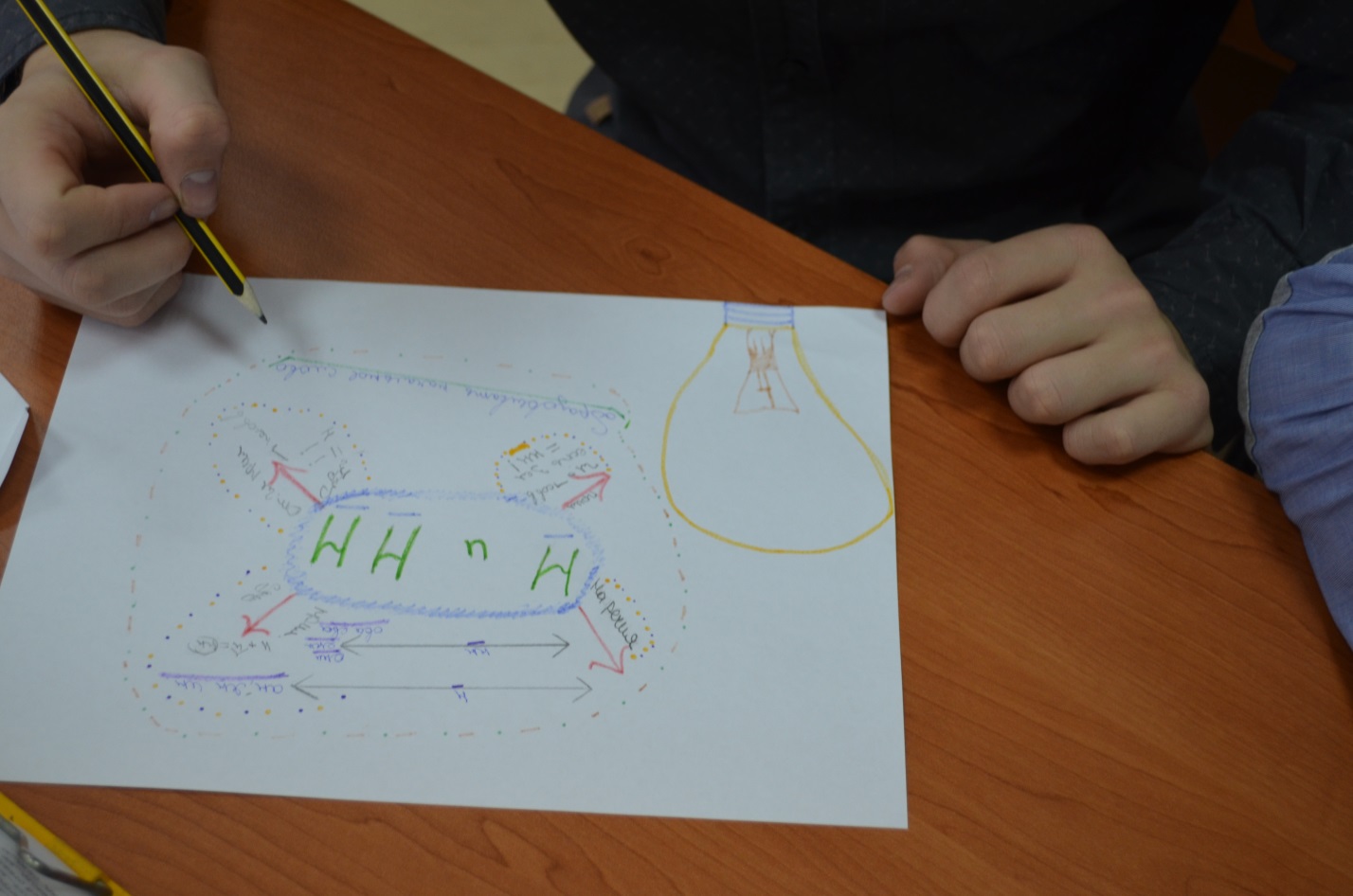 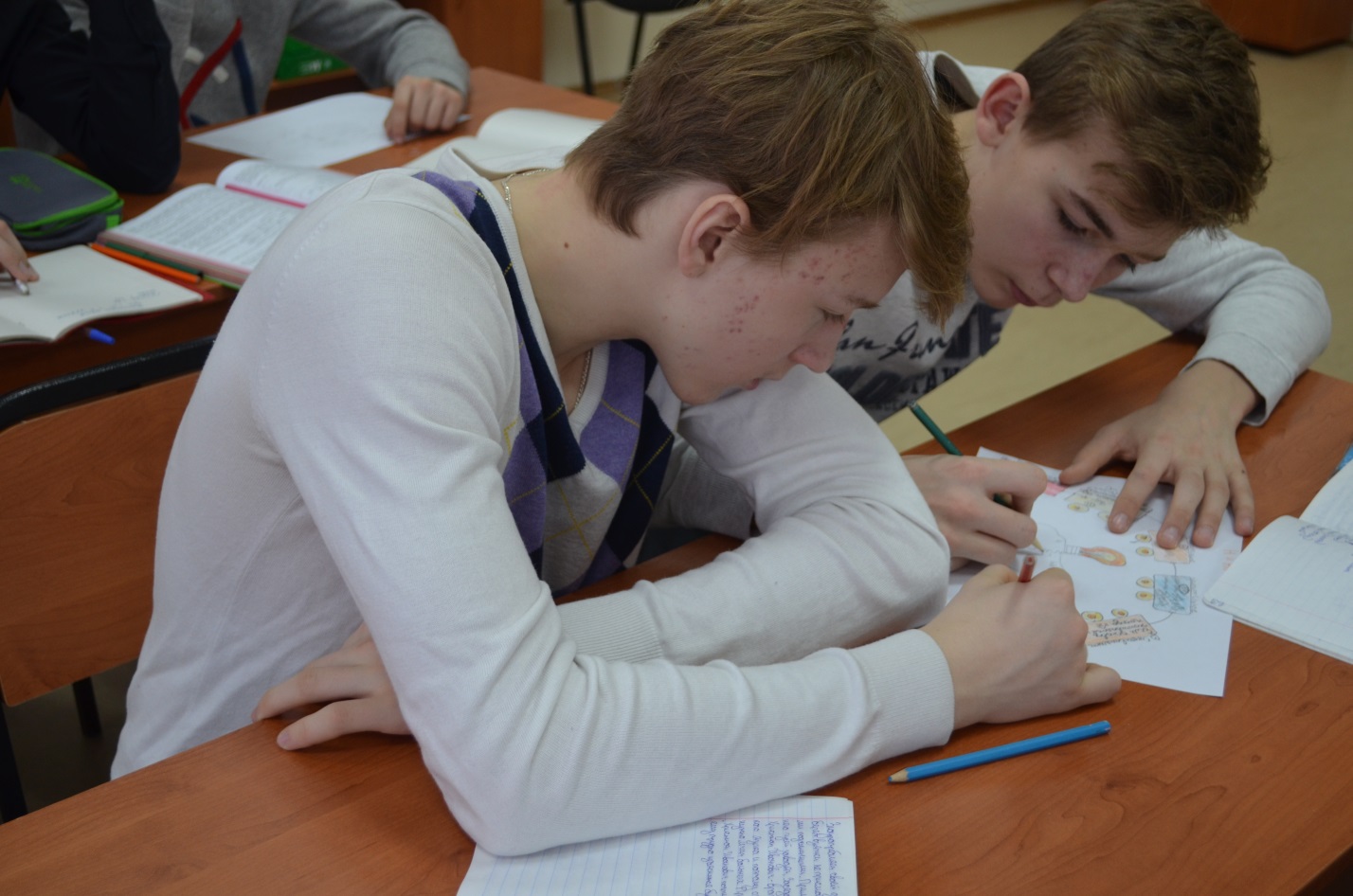 